核行业独家　核新闻权威　核信息特色欢迎订阅2022年中国核工业报国内统一刊号：CN11-0054　国外代号：D4454《中国核工业报》是中国核行业唯一国内外公开发行的报纸，由中国核工业集团有限公司主办，中核（北京）传媒文化有限公司出版发行。《中国核工业报》是宣传我国核事业发展的喉舌，连接核行业广大同仁的桥梁，企事业单位展示自身形象的舞台，社会各界和国外同行了解中国核行业的窗口。2022年，《中国核工业报》仍将按照突出核特色、传播核新闻、普及核知识、弘扬核文化、促进核事业的办报思路，通过策划各具特色的栏目和板块，使其更具有行业性、政策性、知识性和可读性。《中国核工业报》欢迎并期待与核行业及核关联产业企事业单位进行经验交流、企业广告等方面的合作。《中国核工业报》对开八版，每逢周三出版，自办发行。中核集团所属单位由集团统一订阅。2022年订报费（含邮资）全年130元／份，挂号费全年150元／地址。欢迎订阅。《中国核工业报》全年合订本（含邮资）300元/本。《中国核工业报》有广告经营业务，欢迎接洽联系。银行汇款请汇：工商银行北京礼士路支行账号：0200003609014455086户名：中核（北京）传媒文化有限公司订报联系电话：（010）68539178　68532335（财务）  订报微信：13910398883　传真：（010）68532214广告联系电话：（010）68530223电子邮箱：hgybs@cnnc.com.cn     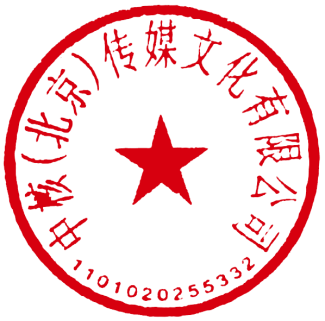     订单电子版请从中核网（www.cnnc.com.cn）“新闻中心”窗口下载。中核（北京）传媒文化有限公司	                   2021年9月《中国核工业报》征订单　第一联开票信息《中国核工业报》征订单　第二联记账凭证《中国核工业报》征订单　第三联发行凭证单位名称纳税人识别号地址、电话开户行及账号发票类型（专票或普票）订户单位经办人 　　　　　电　话 　　　　　手  机 　　　　　电子信箱 　　　　　订户通讯地　　址经办人 　　　　　电　话 　　　　　手  机 　　　　　电子信箱 　　　　　订阅份数经办人 　　　　　电　话 　　　　　手  机 　　　　　电子信箱 　　　　　合计金额（大写）平邮□  挂号□经办人 　　　　　电　话 　　　　　手  机 　　　　　电子信箱 　　　　　订报费（含邮资）130元／份，挂号费150元／地址订报费（含邮资）130元／份，挂号费150元／地址经办人 　　　　　电　话 　　　　　手  机 　　　　　电子信箱 　　　　　订户单位部门或个人部门或个人订户通讯地　　址邮政编码订阅份数合计金额（大写）合计金额（大写）合计金额（大写）发行起止时　　间　订报单位必须清楚注明订报的科、室、车间班组或个人的名称，以免报纸丢失。　订报单位必须清楚注明订报的科、室、车间班组或个人的名称，以免报纸丢失。　订报单位必须清楚注明订报的科、室、车间班组或个人的名称，以免报纸丢失。　订报单位必须清楚注明订报的科、室、车间班组或个人的名称，以免报纸丢失。　订报单位必须清楚注明订报的科、室、车间班组或个人的名称，以免报纸丢失。